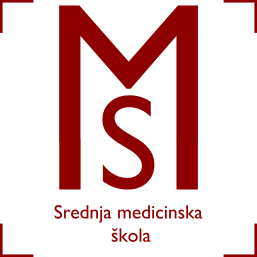 Srednja medicinska škola Slavonski BrodVatroslava Jagića 3A35 000 Slavonski BrodZAKLJUČCIsa 55. sjednice Školskog odbora održane dana 10.11.2016. godine s početkom u 13.00 sati(3.sjednica u šk.g. 2016./2017.)AD 1.) Školski odbor usvojio je zapisnik s prethodne sjednice bez primjedbi.AD 2.) Ravnateljica Jelena Jelinić-Bošnjak upoznala je prisutne članove Školskog odbora s novonastalom situacijom u vezi komunikacija s prof. Tamarom Miljević koja traje već duže vrijeme. Ravnateljica je upoznala prisutne  s kronologijom sms i e-mail poruka i kontakata između Tamare Miljević i ravnateljice u vezi odrađivanja i realiziranja Državne mature (kao Ispitni koordinator), projekta (Sevilla) u kojem je Tamara Miljević bila koordinator projekta, kao i odrađivanja izvannastavnih aktivnosti u školi (humanitarna družina).AD 3.) Ravnateljica je upoznala prisutne da još nije stigla suglasnost od Ministarstva znanosti i obrazovanja, te traži prethodnu suglasnost za produljenje ugovora redovnim djelatnicima i vanjskim suradnicima za najdulje 60 dana (II.). Redovni djelatnici su Katarina Hegol, Jasmina Cvančić, Marina Bošnjaković, Sanela Bureš, Maja Crnolatac, Mirjana Turkalj, Aleksandar Končar, Ana Albreht, Suzana Stjepanović, Darko Majski i Ivan Krpan.Vanjski suradnici su Mirta Alković, Željka Bičanić, Sanja Grubušić, Jadranka Jakačić, Barica Kokanović, Renata Čanić, Marijana Odobašić, Lorena Vuleta, Zvonimir Bosnić, Marija Sabolski, Ema Herceg, Tijana Šimunov, Simona Milić.Članovi Školskog odbora su s prijedlogom ravnateljice suglasni.AD 4.) Predsjednica Školskog odbora Marija Jelić pročitala je žalbu Jasne Karlović, bacc.sestrinstva, na rješenje o tjednom i godišnjem rasporedu radnih obveza nastavnika za školsku godinu 2016./2017.Nakon kratke rasprave zaključak je da će se poslati dopis gospodinu Đođi u Ministarstvo znanosti i obrazovanja te da će se priložiti svi izračuni i čekati njihovo očitovanje prema kojem će se i postupiti. 